Service Public d’Assainissement Non CollectifService Public d’Assainissement CollectifDEMANDE D’INTERVENTION PAR UN PARTICULIER Ce document est disponible en mairie pour les usagers. Il est utilisable dans les cas suivants :- Contrôles de raccordement : cessions immobilières, création de nouveaux branchements, contrôles préventifs, contrevisites, …- Contrôles ANC : contrôle de conception, contrôle de réalisation, cessions immobilièresLa demande est transmise par le particulier en mairie. La mairie TPAe transmet la présente fiche E complétée accompagnée d’un bon de commande (fiche H). Cette fiche est accompagnée d’une fiche « tarifs », éditée directement par la mairie. La signature de la demande d’intervention par le particulier vaut acceptation de ces tarifs à la date de la signature.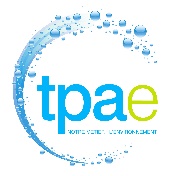 ADRESSE COMPLETE DU BATI A CONTROLER :Adresse :			…………………………………………	Code postal :			……………………Commune :			……………………Référence(s) cadastrale(s) : 	…………………… RENSEIGNEMENTS SUR LES CARACTERISTIQUES DE L’IMMEUBLE ET SON OCCUPATION Maison individuelle  Résidence principale  Résidence secondaire  Destinée à la location  Autre (préciser : ……..)  Immeuble (nombre d’appartements à contrôler dans l’immeuble : …………………)   Appartements  Autres (à préciser) : …………………………………………	(capacité d’accueil : …………………… )Déclaration du nombre de pièces principales (PP) de l’immeuble (après travaux si projet)  : ……………………Adresse de correspondanceCOORDONNEES DU PROPRIETAIRE :Nom : 		…………………………………………	Prénom :	 ……………………Tel portable :	 ……………………Tel fixe :	 ……………………Courriel (facultatif) : ……………………Adresse ActuelleAdresse : …………………………………………	Code postal : ……………………Commune :   ……………………Adresse à partir du   ……  / ……	  / 20……Adresse : …………………………………………	Code postal : …………………… Commune :   ……………………COORDONNEES DE LA PERSONNE A CONTACTER POUR PROGRAMMER L'INTERVENTION (si différent du propriétaire) :Nom :			…………………………………………Prénom :		 …………………………………………Tel portable 		…………………………………………Tel fixe :		…………………………………………Courriel (facultatif) : 	…………………………………………Nom, prénom de l’occupant (si différent du propriétaire) : 	…………………………………………N° de téléphone de l’occupant :					 …………………………………………Je souhaite recevoir un rappel au moins 24h avant en cas de rendez-vous (cocher une seule case) :  Par SMS ou appel téléphonique (téléphone portable à renseigner ci-dessus) Par courriel (adresse mail à renseigner ci-dessus) Aucun rappel souhaitéContexte de la demandeCette demande est faite en parallèle d’une procédure de : Travaux de mise aux normes  Vente Permis de construire Déclaration préalable                   Numéro de procédure : ………………………………………… Certificat d’urbanismeLe propriétaire s'engage à : Visa :Document à retourner à votre mairie – ne la transmettez pas directement à TPAeLes informations recueillies sur ce formulaire sont enregistrées dans un fichier informatisé par  l’entreprise TPAe pour pouvoir réaliser les contrôles et communiquer les informations à la commune concernée. Les données collectées seront communiquées aux seuls destinataires suivants : commune concernée. Elles ne seront en aucun cas utilisées pour un usage commercial ultérieur. Elles sont conservées pendant une durée maximum de 10 ans. Vous pouvez accéder aux données vous concernant, les rectifier, demander leur effacement ou exercer votre droit à la limitation du traitement de vos données. Vous pouvez retirer à tout moment votre consentement au traitement de vos données ; Vous pouvez également vous opposer au traitement de vos données ; Vous pouvez également exercer votre droit à la portabilité de vos données. Consultez le site cnil.fr pour plus d’informations sur vos droits.Pour exercer ces droits ou pour toute question sur le traitement de vos données dans ce dispositif, vous pouvez contacter TPAe à l’adresse suivante : contact@tpae.fr. Si vous estimez, après nous avoir contactés, que vos droits « Informatique et Libertés » ne sont pas respectés, vous pouvez adresser une réclamation à la CNIL.Volet complémentaire à remplir pour le contrôle de la conception de votre futur dispositif d’assainissement non collectif : renseignements supplémentaires à fournir (volet A)PIECES A JOINDRE A LA PRESENTE DEMANDE :Plans intérieurs de l'habitation projetée ou existante*, niveaux par niveaux indiquant la destination des pièces et leur surface habitable (chambres, wc, salle d'eau, séjour, bureau, …), * plans intérieurs demandés également pour les habitations existantesEtude de définition d’une installation d’assainissement non collectif réalisée par un bureau d’études Autorisation de rejets, Autorisations particulières (si nécessaire)REMARQUE IMPORTANTE : EN AUCUN CAS, l’installation du dispositif d’assainissement non collectif ne doit être entreprise avant l’approbation du dossier par le service public.COORDONNEES DU CONCEPTEUR DU FUTUR DISPOSITIF D’ASSAINISSEMENT NON COLLECTIFNom : 	…………………………………………Adresse : 	…………………………………………Tel portable : 	……………………Tel fixe : 	……………………Courriel (facultatif) : 	……………………COORDONNEES DE L’INSTALLATEUR (ENTREPRISE OU PARTICULIER) - SI CONNU - Nom : 	…………………………………………Adresse : 	……………………Tel portable : 	……………………Tel fixe : 	……………………Courriel (facultatif) : 	……………………Nombre d’Equivalents habitants (EH) retenu par le bureau d’études : ……………………MODE D’ALIMENTATION EN EAU POTABLE :   Adduction publique  Alimentation privée (préciser par quel moyen -puits, forage-) : ……………………Présence d’un captage privé (prélèvement, puits, forage) à proximité de l’installation prévue ?	 Oui    NonSI OUI :L’ouvrage est-il déclaré ?  	 oui   nonL’eau est-elle utilisée pour l’alimentation humaine ?	  oui   nonL’eau est-elle utilisée pour l’arrosage de légumes destinés à la consommation humaine ?	  oui   nonLa distance entre le captage et l’installation prévue est-elle supérieure à 35 mètres ? 	  oui   non CARACTERISTIQUES DE L’INSTALLATION PROJETEE Prétraitements Bac à graisses (volume 	: …………………… litres) Fosses toutes eaux (volumes : …………………… m3)  avec préfiltre intégré à la fosse  sans préfiltre ingéré Autre dispositif (fosse d’accumulation,…) : ……………………TraitementDispositifs annexesPompe de relevage  Des eaux brutes  Des eaux prétraitées  Des eaux traitées  Toilette sèche 	Moyens mis en œuvre pour épandre les composts produits ……………………………………………Rejet des eaux usées et des eaux pluvialesVolet complémentaire à remplir pour la vérification de fonctionnement et d’entretien d’un dispositif ANC (volet D1)DOCUMENTS A PRESENTER A l’AGENT LORS DE SA VISITE (si possible)PlansÉtude de sol et/ou de filièrePhotos des travauxFacturesJustificatifs d’entretienContrat d’entretienCARACTÉRISTIQUES DU TERRAINSuperficie du terrain : 	…………………m²Superficie disponible pour l’assainissement non collectif :	…………………m²Terrain inondable :     	 Oui    NonMODE D’ALIMENTATION EN EAU POTABLE :   Adduction publique  Alimentation privée (préciser par quel moyen -puits, forage-) : ……………………Présence d’un captage privé (prélèvement, puits, forage) à proximité de l’installation prévue ?	 Oui    NonSI OUI :L’ouvrage est-il déclaré ?  	 oui   nonL’eau est-elle utilisée pour l’alimentation humaine ?	  oui   nonL’eau est-elle utilisée pour l’arrosage de légumes destinés à la consommation humaine ?	  oui   nonLa distance entre le captage et l’installation prévue est-elle supérieure à 35 mètres ? 	  oui   nonDESCRIPTION SOMMAIRE DE L’INSTALLATION : Nombre d’habitations raccordées à l’installation : ………	……………………L’ensemble des eaux usées est-il raccordé à l’installation ? 	 Oui    Non   Les eaux pluviales sont-elles séparées de l’installation d’assainissement ?	 Oui    Non   Âge de l’installationÂge réel : préciser la date de réalisation ou de réhabilitation de l’installation : .… / .… / ………Si inconnu, tranche d’âge approximative :  < 10 ans     10-15 ans     15-25 ans     > 25 ansENTRETIEN DE L’INSTALLATIONDate de la dernière opération d’entretien :	 .… / .… / ………Type d’entretien (vidange, changement de pièce, etc.) :	 ……………………Existence de justificatifs ? 	 Oui   NonContrôles SPANCContrôles SPACÀ informer le SPANC de toute modification de son projet ;À ne réaliser les travaux qu’après avoir reçu l’accord du SPANC ;À informer le SPANC avant le début des travaux d’assainissement selon les modalités précisées dans le règlement du SPANC ;À ne pas remblayer l’installation avant le passage du SPANC dans le cadre du contrôle de bonne exécution des travaux ;À procéder à la réception des travaux et à communiquer le procès-verbal au SPANC. Dans le cas où le propriétaire réalise lui-même les travaux, une attestation sur l’honneur confirmant le respect des règles de l’art devra être transmise au SPANCÀ ne pas évacuer les eaux pluviales dans le système d’assainissement ;À assurer le bon entretien de son installation (vidange notamment), conformément aux consignes du fabricant et de l’avis relatif à l’agrément publié au JO le cas échéant (filières agréées) ;Attention pour les contrôles de branchement, l'EAU ne doit pas être COUPEE, afin de permettre la réalisation du contrôleA autoriser le technicien à pénétrer sur la propriété pour la réalisation du diagnostic des raccordements aux réseaux publics de collecte des eaux usées et pluviales.A présenter ou déclarer l'intégralité des installations de collecte des eaux usées et pluviales que comporte la propriétéA rendre accessible l’ensemble de l’installation d’assainissement, notamment les regards de visiteA régler le montant de l'intervention, qu'elle soit fructueuse ou non, dès réception du titre de recette établi par la TrésorerieA Prendre connaissance du règlement de service assainissement et des tarifs de contrôle en vigueurEn prévision du passage de l’agent du SPANC, nous vous remercions de rendre accessible l’ensemble de l’installation d’assainissementNom du propriétaire (ou de son représentant) :Prénom :Signature (précédée de la mention lu et approuvé bon pour acceptation)Fait le : .. / .. / ….           à : Tranchées d’épandage 	Nombre de tranchée : 	Longueur de chaque tranchée :           m 	Profondeur :                                            m	Largeur :                                                   m Lit d’épandage	Longueur :                                                m	Largeur :                                                   m	Profondeur :                                            m  Filtre à sable vertical  non drainé   drainéLongueur :                                                m	Largeur :                                                   m	Profondeur :                                            m Tertre d’infiltration	Longueur à la base :                      m	Largeur à la base :                         m	Longueur au sommet :                 m	Largeur au sommet :                    m Lit filtrant drainé à flux vertical à massif de zéolithe	Fournisseur : …………………………………………	Surface de filtration :                   m²  Filière agrée        Filtre compact        Filtre planté de roseaux        Microstation d’épurationDénomination commerciale de la filière agrée :                ……………………………………………………………Modèle : ……………………………………………Numéro d’agrément : ……………………….Capacité de traitement :                    EHRejet des eaux usées Dans le sol  Dans un fossé existant Dans un cours d’eau, mare, etc. (préciser :             ) Rejet dans un puits d’infiltration  Pour ces deux dernières cas, autorisation de rejet obtenue auprès du gestionnaire de l’exutoire à joindre i impérativement à  la demande de validation du projet dans le cas d’un rejet dans un exutoire privé)Rejet des eaux pluviales Dans le sol  Dans un fossé existant Dans un cours d’eau, mare, etc. (préciser :             ) Dans le réseau